EL CHICO CORRE EN LA CLASE  Vocabulario:El chico está en la clase.  La chica está en la clase. La maestra está en la clase.        La maestra no ve al chico. El chico no ve a la maestra. El chico ve a la chica. El chico corre a la chica con brazos abiertos.El chico no ve la silla. El chico choca con la silla.  El chico grita – ¡Ay Ay! La chica ve al chico y ríe. La maestra ve al chico y no ríe. La maestra está enojada.La maestra grita - ¡Siéntate en la silla!  El chico está triste.  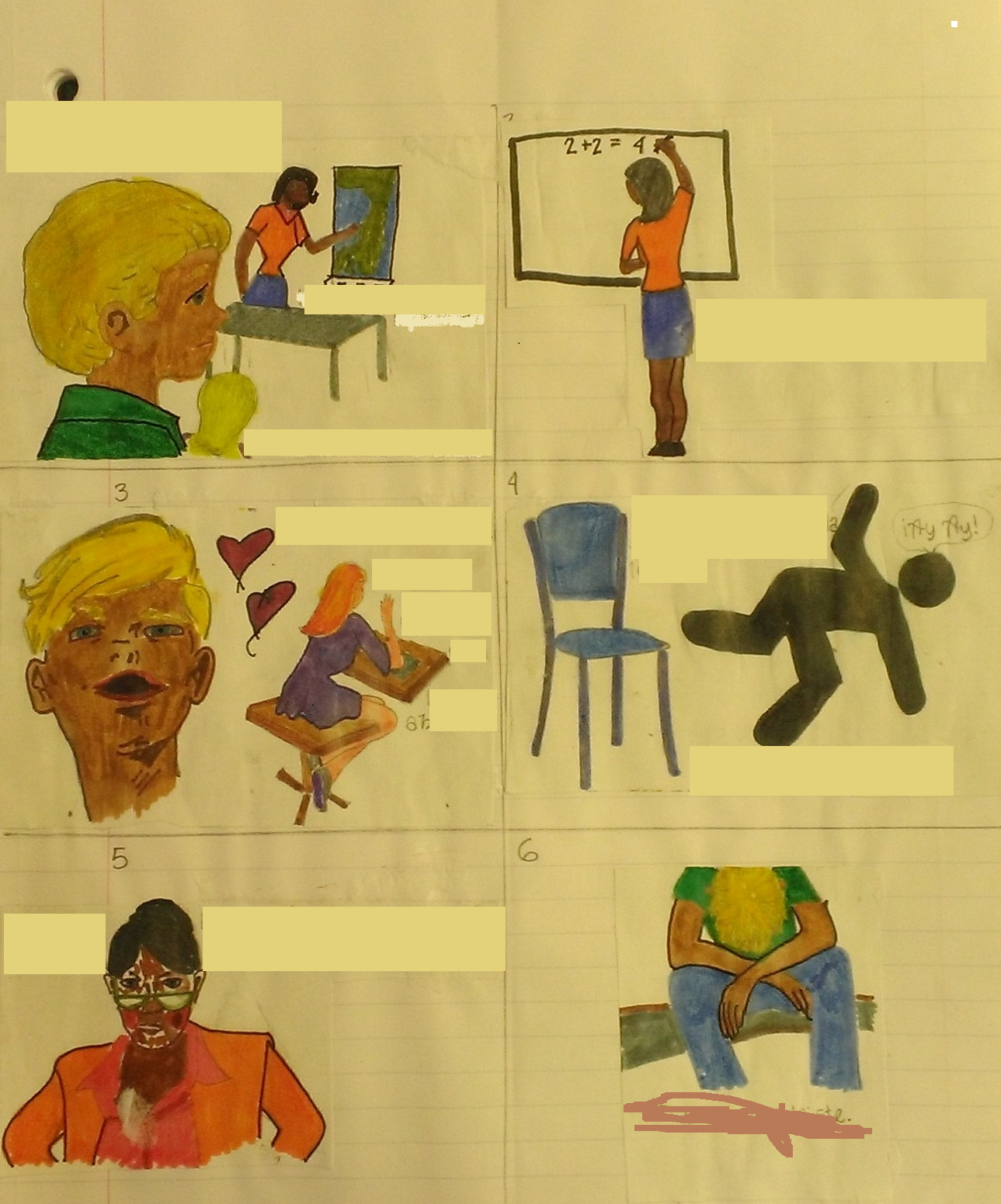 EstáSiéntateel chicola chica la claseBrazos abiertos(no) veRíela maestraEstá enojadaestá tristela sillaChoca conGrita